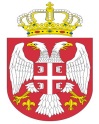 Република СрбијаАутономна Покрајина Војводина							ОПШТИНСКА УПРАВА ОПШТИНЕ ОЏАЦИ       			Одељење за урбанизам, стамбено-комуналне и имовинско-правне послове  		Број: ROP-ODZ-2865-ISAWHA-5/2022Заводни број: 351-538/2022-01Дана: 06.10.2022. године      О Џ А Ц ИОдељење за урбанизам, стамбено-комуналне и имовинско-правне послове, поступајући по захтеву “Арес ВНД“ доо Кула, ул. Ђуре Стругара бр. 74, за издавање Решења о одобрењу извођења радова, на основу члана 8ђ., 134. и 145. став 1. Закона о планирању и изградњи („Сл.гласник РС“, број 72/09, 81/09-испр., 24/2011, 121/2012, 42/2013- одлука УС, 50/2013- одлука УС, 98/2013-одлука УС, 132/2014, 145/14, 83/18, 31/19, 37/19 др закон, 9/20 и 52/21), члана 28. Правилника о поступку спровођења обједињене процедуре електронским путем („Сл.гласник РС“ 68/19), члана 81. став 1. тачка 3. Статута општине Оџаци („Сл. лист општине Оџаци“, број 2/19), члана 19. Одлуке о организацији Општинске управе општине Оџаци („Службени лист општине Оџаци“, број 11/22) и Решења број 03-19-10-2/2021-02,доноси:Р Е Ш Е Њ ЕО ОДОБРЕЊУ ИЗВОЂЕЊА РАДОВАОДОБРАВА СЕ инвеститору, Тркуља Ивани из Куле, ул. 27. Јула бр. 15 и финансијеру “Арес ВНД“ доо Кула, извођење радова на инвестиционом одржавању породичне стамбене зграде, у Бачком Грачацу, ул. Биће Кесића бр 65, на катастарској парцели бр. 469 к.о. Бачки Грачац.Саставни део овог Решења је: Технички опис и попис радова под бројем Е - 94/2022, август 2022. године, израђен од стране „Jomi engineering“ доо Суботица, ул. Храстова бр. 33, одговорно лице пројектаната Јово Миливојевић, дипл.инж.грађ.Предрачунска вредност радова износи: 2.400.000,00 динара (без пдв-а).На основу члана  Одлуке о утврђивању доприноса за уређивање грађевинског земљишта („Сл.лист општине Оџаци“, бр 4/2015 и 14/17), доприноси за уређивање грађевинског земљишта се не обрачунавају.Обавезује се инвеститор да најкасније осам дана пре почетка извођења радова, пријави почетак извођења радова надлежном органу. Радови се морају извести сагласно важећим прописима, нормативима и стандардима, чија је примена обавезна при извођењу ове врсте радова.Орган надлежан за доношење решења не упушта се у оцену документације која чини саставни део решења, те у случају штете настале као последица примене исте, за коју се накнадно утврди да није у складу са прописима и правилима струке, за штету солидарно одговарају пројектант који је израдио и потписао документацију и инвеститор радова.О б р а з л о ж е њ е“Арес ВНД“ доо Кула, ул. Ђуре Стругара бр. 74, преко пуномоћника Миливојевић Јове из Суботице, поднео је захтев за издавање решења за извођење радова ближе описаних у диспозитиву овог решења.Уз захтев, подносилац захтева је доставио:Технички опис и попис радова под бројем Е - 94/2022, август 2022. године, израђен од стране „Jomi engineering“ доо Суботица, ул. Храстова бр. 33, одговорно лице пројектаната Јово Миливојевић, дипл.инж.грађ.;Пуномоћје за подношење захтева;Доказ о уплати административне таксе и накнаде за Централну евиденцију;Уговор о финансирању број: УОП-V: 1707-2022 од 20.09.2022. године;Уговор о закупу број: УОП-VIII: 1519-2021 од 09.12.2021. године;Лист непокретности број 2501 к.о. Бачки Грачац.	Поступајући по захтеву, овај орган је извршио проверу испуњености формалних услова и утврдио да су формални услови из члана 28. Правилника о поступку спровођења обједињене процедуре електронским путем („Сл.гласник РС“, бр. 68/19), испуњени. На основу напред утврђеног, а у складу са чланом 145. Закона о планирању и изградњи („Сл.гласник РС“, број 72/09, 81/09-испр., 24/2011, 121/2012, 42/2013- одлука УС, 50/2013- одлука УС, 98/2013-одлука УС, 132/2014, 145/14, 83/18, 31/19, 37/19 др закон, 9/20 и 52/21), донето је решење као у диспозитиву.	ПОУКА О ПРАВНОМ ЛЕКУ: Против овог решења може се изјавити жалба у року од 8 дана од дана пријема истог, кроз Централни информациони систем за електронско поступање у оквиру обједињене процедуре, Покрајинском секретаријату за eнергетику, грађевину и саобраћај у Новом Саду, ул. Булевар Михајла Пупина број 16.  Обрадио:дипл.правник, Светлана Јовановић							 Руководилац Одељења,дипл.инж.грађ. Татјана Стаменковић